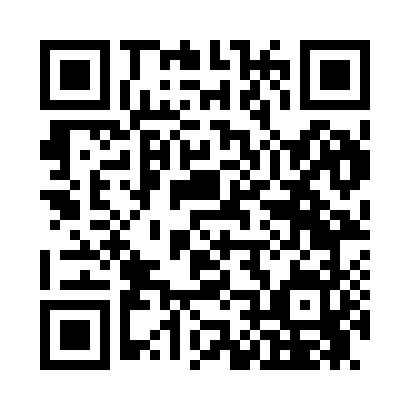 Prayer times for Moulton, Alabama, USAMon 1 Jul 2024 - Wed 31 Jul 2024High Latitude Method: Angle Based RulePrayer Calculation Method: Islamic Society of North AmericaAsar Calculation Method: ShafiPrayer times provided by https://www.salahtimes.comDateDayFajrSunriseDhuhrAsrMaghribIsha1Mon4:165:4112:534:408:069:302Tue4:165:4112:534:408:069:303Wed4:175:4212:544:408:069:304Thu4:185:4212:544:408:059:305Fri4:185:4212:544:408:059:296Sat4:195:4312:544:408:059:297Sun4:205:4412:544:408:059:298Mon4:205:4412:544:418:059:289Tue4:215:4512:554:418:049:2810Wed4:225:4512:554:418:049:2711Thu4:235:4612:554:418:049:2712Fri4:235:4612:554:418:039:2613Sat4:245:4712:554:418:039:2514Sun4:255:4812:554:418:029:2515Mon4:265:4812:554:418:029:2416Tue4:275:4912:554:418:019:2317Wed4:285:5012:554:418:019:2318Thu4:295:5012:554:418:009:2219Fri4:295:5112:564:418:009:2120Sat4:305:5212:564:417:599:2021Sun4:315:5212:564:417:599:2022Mon4:325:5312:564:417:589:1923Tue4:335:5412:564:417:579:1824Wed4:345:5412:564:417:579:1725Thu4:355:5512:564:417:569:1626Fri4:365:5612:564:417:559:1527Sat4:375:5612:564:417:559:1428Sun4:385:5712:564:417:549:1329Mon4:395:5812:564:417:539:1230Tue4:405:5912:564:417:529:1131Wed4:415:5912:564:407:519:10